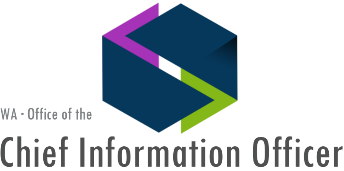 Geospatial Portal & WAMAS Steering Committees (Monthly)	MinutesNotesGPSC Welcome, introductions, assign recorder, adjust agendaRecorder:  Joanne, TimManagement & DataRCW 58.20 Washington Coordinate System proposed changes – Draft bill discussionPat Beehler delivered a presentation and discussed the benefits and need for an updated spatial reference system.Prior to the meeting, Pat provided this draft bill proposal.Pat indicated that the steps to completion are:Amend chapter 58.20 RCW.  New language refers to National Geodetic Survey (NGS) so new iterations do not require a change to RCW.Educate surveyors and GIS professionalsPromote the use of “One Zone” for GIS.  This will require reprojection or other data and/or system configuration changes.QuestionsWhat do we need to do?  Brief our agency legislative liaisons.  Ed Orcutt is bringing the proposed changes to the Washington State Legislature House Agriculture & Natural Resources Committee.  http://leg.wa.gov/House/Committees/AGNR/Pages/MembersStaff.aspx Alan Smith proposed a workgroup to develop a projection definition that we can all use.  Pat indicated that NGS has developed these tools.  When do we need to do it?Date – 2022 not yet established.General DiscussionPat noted that the change would result in larger coordinate values.  David Wright indicated that that may pose a technical problem, and after a quick review determined that it would likely not be a problem.  The coordinate values are described in the bill.Consider values stored in a database, not GIS per se, but used for mapping and may be stored in older stateplane coordinate formatWork with Esri to review the datum transformations and confirm it is converting correctly for the new Datum 2022Full implementation in 2022Question:  How often will the epochs change?  Need to follow-up on this questionStandards from OCIO will need to be updated to reflect changes when voted into lawPromote use of “One Zone” for GIS – implement within Geospatial Portal?  Topic for a future GPSC Meeting.Law-to-Policy implicationshttps://ocio.wa.gov/policy/16101-geodetic-control-data-standardhttps://ocio.wa.gov/policy/16106-web-mapping-services-publication-standard Additional Information:  XYHT Magazine, December 2017 Issue  http://www.xyht.com/magazine/xyht-magazine-december-2017-issue/Geospatial Portal Next Steps – open planning discussionOpen Data tagging – need standard tags.  It’s an issue right now that makes it difficult for aggregators to categorize and present logically.  Tagging will be discussed in the scheduled follow-up Open Data workgroup meeting – “Open Data Check-in” Wednesday, January 17, 2018.Joanne provided an update – Imagery available to funding state agencies is being migrated to the WaTech private cloud environment.  Publicly available will be migrated next –expect week of Jan 15th to start.  Public imagery will be shared via the open data site and tagged as imagery..  The team needs to establish a server, migrate the data and services, and share to the open data group.  HTTPS has been enabled in the new environment.  Timeline for testing is end of January, beginning of February before cutover to new serversExpect to use certificates and DNS changes to make the switch.  Service Notification will be sent out.Agencies requested that the imagery be available via HTTPS and HTTP.  Joanne will check on this and follow-up.Joanne noted that more than one imagery service refers to the same source data.  It looks like we changed names, but we didn’t retire the old one.  Which one is it?  The group discussed and determined that the service with “color” in its URL will be retired.George Alvarado – need to communicate the availability of geo.wa.gov to data consumers.  Joanne noted that the upcoming WAURISA conference could be an opportunity to do that.  Also, StateScoop and WaTech communications folks may provide opportunities.  Alan Smith has DOT staff who can help with presentation graphics.  Tim Minter noted that there is a Washington State Tableau user group to whom we could reach out.  Alan suggested that we consider fixing the tags and tuning up the site before promoting to data consumers.  Alan also noted that – Eric Hagenlock (who had to leave the meeting early) is in contact with counties, and may be able to use his connections to communicate as well.ArcGIS Enterprise Implementation – Technical Workgroup status (nee “Portal for ArcGIS”)Joanne has scheduled “Portal implementation workgroup” sessions with participants.  David Wright expressed satisfaction with Esri’s recent licensing level revisions.WAURISA Conference – Call for Presentations – May 2018.  Topics?Open DataImagery programGeneral DiscussionAlan Smith asked if anyone is being successful with Insights for ArcGIS.  Winston McKenna said that L&I is having success.  Someone in the room noted that DFW is having success as well.  Joanne noted that several ideas for technical workgroups have been submitted.  After the “ArcGIS Enterprise Implementation” workgroup is wrapped up, we can prioritize this list for additional workgroups.  Send other ideas to Joanne for consideration.AccessibilityManaging Data/ Strategies with the new technologiesMonitoring of ServicesLicense optimization techniquesOpen GIS technologyChristina noted that Ecology is serving parcels and Urban Growth Area data for download.  They are planning to retire activity and transfer responsibility to OCIO and retire the services from the Ecology website.  Rich Kim is acquiring new parcels data now.  Christina or Rich could provide a status update at the February GPSC meeting.  David Wright noted that DOR is doing a normalization process as well.  Joanne asked if there is opportunity for Ecology to take an annual cut of DOR’s parcels product and use it in their business processes in order to reduce duplication of effort.  Discussion ensued.  Infrastructure & SoftwareHosting statusNo discussionWaTech updateBill Moneer said that his team is waiting for Joanne to migrate off of the servers that they support.  Bill noted that he will bill Joanne this month for the last 7 months for the servers.  Joanne and Bill agreed to discuss further outside of the meeting.Applications - WAMASIncreasing UsersAdministrative Office of Courts – review questionsDevs have provided feedbackSecretary of State – re-districting project (want a ballot to go to every registered voter and assure each knows where their polling place is and can update their registration online).Had issued RFP requesting a vendor develop geocoding services for them.David W:  ~6 years ago, had a GIS team, got released.  They expect to use WAMAS for geocoding services.Ecology – new users for Excel Add-inCraig – need to review the VB.Net code and update for modern systems.Christina – when there is a production environment, should reach out to everyone who is being charged and let them know it’s available.Are there any changes needed to support this increase of users?Migration PlanningPrivate Cloud vs DSHSNot enough funding for the DSHS proposal.  Private cloud work with Chris Marsh is going very well.  Using imagery as the test case for private cloud.  David Wright – what is cost differential between PC and DSHS?  $15k if we get rid of 1 StreetMap Premium license. $4.5 K is we get rid of 1 FME license.  We currently have 2 of each.  May have federal grant funding opportunity from NG911.  JM – would it be worth while to spin up a VM for testing?  David W – PC vs. VMs not essentially different.  Only difference is that we have no visibility into resource allocation.  WAMAS developers could have access to PC to manage their own VMs.  Less of a challenge to do work.  More self-serve.  Still have F5 firewall challenges.  Plan that Joanne is looking at for the PC includes support and Disaster Recovery (DR).  Christina K – who’s the application administrator for ArcGIS Server site?  Joanne & Chris Marsh.Workflow Improvements?First step is to test the private cloud for WAMAS.  Targeting first part of February to get a test server up for ArcGIS Server.  FME and SQL would be next.Need to review Excel Add-in – doesn’t work with newer version of ExcelGrant Opportunity with NG911Joanne is pursuing with NG911 office at Camp MurraryDataStreetmap PremiumGoal is to try to get rid of both licenses.  DW – were tying into street and zip code geocoding.DOR is looking at generating a ZIP Code layer.  Based on points generated for sales tax.  DOR – update quarterly.  USPS releases updates Monthly.  Might be opportunity for OFM, DOH to provide SADE data using the DOR ZIP Code boundaries.Decision needs to be made about StreetMap Premium license that DSHS is using.  Steve, George, and Joanne will discuss.Changes to Pierce County roads (KPN and FI suffixes)Funky address elements are coming off within one year due to NG911 requirements.NG911 extract - is it getting closer to something we can use?Yes, but is still not everything needed to use instead of StreetmapStatus of MAF buildAnother deliverable end of February.  Holiday build ran into performance issues with deduplication.  Going to just run unique records - ~4.5m records.  Build6 when released.  Build9 internally.  Currently some issues in Benton County, town of Prosser.Craig found error in StreetMap Premium that puts an address in the wrong Legislative district.  Ran a test and put the MAF before StreetMap Premium and it came out right.  Recommendation is to go ahead and re-order the geocoding services.  DSHS is not currently using MAF.  WAMAS can shift without impacting DSHS.ArcGIS Enterprise Implementation – Technical Workgroup status (nee “Portal for ArcGIS”)Quick review.Closing Comments, adjournmentNext Meeting – February 8, 2018 – 2nd Thursday of each monthAction ItemsTim will add ECY Parcels data update status to the February meetingGPSC ParticipantsAgency Codes and Authorized Abbreviations | participating in today’s meeting – Tom ShindlerWAMAS Meeting ParticipantsWinston McKenna, Christina Kellum, David Wright, Craig Erickson, George Alvarado, Steve Leibenguth, Jenny Konwinski, Tim Minter, Joanne Markert, Greg Tudor, Dan Miller, Tom Kimpel, Tom ShindlerReferencesGeospatial PortalDecember 2017 meeting minutesGeospatial Portal – Shared GIS InfrastructureGeospatial Portal Technical Resources > Portal Operations – Roles & ResponsibilitiesGeospatial Portal Steering CommitteeGeographic Information Technology CommitteeWashington State Office of the Chief Information OfficerWashington Master Addressing ServicesWashington Master Addressing Services (WAMAS)Training GuideTechnical SupportTechnical Documentation and FlyersAccessing WAMAS ServicesMaster Addressing Steering Committee (WAMAS)Washington State Office of the Chief Information Officer PoliciesAll  |  Geospatial  |  Open Data  |  SecurityItemTopicsTime LeadAction/Follow-upGPSC Welcome, introductions, assign recorder, adjust agenda1:00 PM(5 min)Tim Minter, ChairManagement & DataManagement & DataManagement & DataManagement & DataManagement & Data1RCW 58.20 Washington Coordinate System proposed changes – Draft bill discussionGeospatial Portal Next Steps – open planning discussionArcGIS Enterprise Implementation – Technical Workgroup status (nee “Portal for ArcGIS”)WAURISA Conference – Call for Presentations – May 20181:05 PM30m15m8m2mPat Beehler, State Surveyor, WA-DNRAllJoanne MarkertJoanne MarkertInfrastructure & SoftwareInfrastructure & SoftwareInfrastructure & SoftwareInfrastructure & SoftwareInfrastructure & SoftwareHosting statusWaTech update10m5mJoanneBill MoneerApplicationsApplicationsApplicationsApplicationsApplicationsWAMAS Welcome, introductions, assign recorder, adjust agenda2:15 PM(5 min)Joanne MarkertWinston McKennaWAMASIncreasing UsersAdministrative Office of Courts – review questionsSecretary of State – re-districting projectEcology – new users for Excel Add-inAre there any changes needed to support this increase of users?Migration PlanningPrivate Cloud vs DSHSWorkflow Improvements?Grant Opportunity with NG911DataStreetmap PremiumChanges to Pierce County roads (KPN and FI suffixes)NG911 extract - is it getting closer to something we can use?Status of MAF buildArcGIS Enterprise Implementation – Technical Workgroup status (nee “Portal for ArcGIS”)2:20 PMJoanne / AllJoanne / AllJoanneJoanne / AllDavid WrightJoanneClosing Comments, adjournmentNext Meeting – February 8, 2018 – 2nd Thursday of each month3:25 PM(5 min)OrgRepresentativeAlso participatingOrgRepresentativeAlso participatingDNRBrad MontgomeryBetty Austin, Terry Curtis, Abby Gleason, Jeffrey Holden, Caleb Maki, Pat BeehlerCOMAllan JohnsonDFWBrian FairleyRandy Kreuziger, Chris MarshPARKSBrian HallDOTAlan SmithTess Starr, Jordyn Mitchell, Julie Jackson, Eric JacksonDOLTom WilliamsBeth PlunkettECYChristina KellumRich KimRCFBGreg TudorDSHSTim MinterGeorge Alvarado, Steve LeibenguthTSCDORDavid WrightAustin HildrethJLSBrad EllisDOHCraig EricksonScott KelloggCRABEric HagenlockL&IWinston McKennaBryan HuebnerDAHPMorgan McLemoreWSPLouis HurstUTCBrian GillespieRey DejosDESPSPGreg TudorOFMMike Mohrman or Tom KimpelLaurie WoodSCCBrian CochraneLCBKevin DuffyWSRBChris JansenAGRPerry BealeLEAPCurtis GilbertsonSPICathy WalkerOCIOJoanne MarkertJenny Konwinski, Will SaundersMILRick GeittmannJonathan Cochran, Matt Modarelli, Albert Cisse, Dan MillerWaTechBill MoneerOrgRepresentativeAlso participatingOrgRepresentativeAlso participatingOCIOJoanne MarkertJenny KonwinskiWaTechBill MoneerDSHSSteve LeibenguthTim Minter, George AlvaradoDORDavid WrightLNIWinston McKennaBryan Huebner